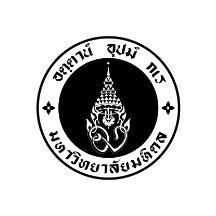 ภาควิชา …………………………………………………………………………………………………… โทร……………………………………………………………………………………ที่ อว 78.14/วันที่  …………………………………………เรื่อง  ขอส่งสรุปผลโครงการวิจัยประจำปี  และแจ้งปิดโครงการวิจัย    เรียน  ประธานคณะกรรมการพิจารณาจริยธรรมการวิจัยในมนุษย์ 	ข้าพเจ้า ……..…………………………………………………………………………………………………………………………..………………………………………………………………….…………………………………………………………………..……….………………………...........…ภาควิชา ……………………………………………...........................................................................................................................................................................…........................………………………..……… เป็นหัวหน้าโครงการวิจัย เรื่อง (ภาษาไทย) ……..……………………………………………..…………………………………………………………………………………………………..…..…………………………….…………………………………………………….……………………………..……………………………..………………...…(ภาษาอังกฤษ) ...…………………………………………………………………………………………………………………………..……………………….………………………………………………………………………………………………………………………..…..………..…………………..………รหัสโครงการ……………………..……..………………….……….……..……..……… เอกสารรับรองโครงการวิจัย COA. No. MUPH………..…………………………………..…….……………...…………วันที่รับรอง………………………………………………… วันที่หมดอายุ……………………………………………… ขณะนี้ได้ดำเนินการวิจัย โดยเก็บข้อมูล วิเคราะห์ผล เสร็จเรียบร้อยแล้วเมื่อวันที่………....…………………………………………….……..…ข้าพเจ้าจึงขอส่งสรุปผลโครงการวิจัยประจำปี และแจ้งปิดโครงการวิจัย ตามแบบติดตามผลการดำเนินการวิจัยประจำปีที่แนบมาพร้อมนี้   จึงเรียนมาเพื่อโปรดพิจารณาและดำเนินการต่อไปด้วย จะขอบคุณยิ่ง ลงนาม ………………………………………………………………………………………………………………..(……………………………………………………………………………………………..………………………………………..)หัวหน้าโครงการวิจัยเรียน	ประธานคณะกรรมการพิจารณาจริยธรรมการวิจัยในมนุษย์	เพื่อโปรดพิจารณา และดำเนินการต่อไปด้วย จะขอบคุณยิ่งลงนาม ………………………………………………………………………………………………………………..(……………………………………………………………………………………………..………………………………………..)    หัวหน้าภาควิชา …………………………………………………………………………………….…………….